Academic Senate Rules Committee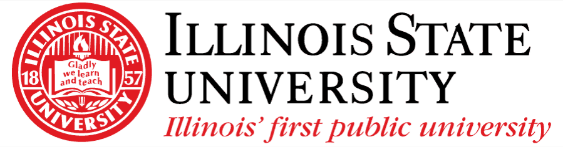 Illinois State University12/06/2023MinutesRoll Call: Senator Craig BlumSenator Megan FultonSenator Emma BeddowSenator Mikayla BlumSenator Maegan JamesSenator Nancy NovotnySenator Tom HammondSenator Jomo SankaraSenator Benjamin SchmeiserProvost Designee Craig GattoAbsences: 0Meeting called to order at 6:04Public Speakers NoneApproval of 11/8/24 minutesMotioned by Senator BeddowSeconded by Senator James Approved: Unanimously       Abstain: 0Constitutional Amendment ChangesWe unanimously voted to approve the changes to the constitution. There was a discussion of the final changes to the constitution and that they would focus on changes to the campus communication committee, editorial changes to titles, removal of the student body president twice, changes to and DEI officer, and to changes in the name of Chairperson Council.Senate BylawsChair of the Senate (001) Voted on and passed through limiting the Chairperson of the Senate to non-chairs or directors.Voting Rules (002)Voting rules were discussed and updating of the procedures as it relates to abstentions throughout several articles.External Committee Absences (003). Voted on and passed unanimously AdjournmentMotion to adjourn by Senator Blum Motion seconded by Senator BeddowMeeting adjourned at 6:55pm